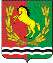 СОВЕТ ДЕПУТАТОВМУНИЦИПАЛЬНОГО ОБРАЗОВАНИЯ СТАРОКУЛЬШАРИПОВСКИЙ СЕЛЬСОВЕТАСЕКЕЕВСКОГО РАЙОНА  ОРЕНБУРГСКОЙ ОБЛАСТИтретьего созываР Е Ш Е Н И Е28 декабря    2015 года                                                                                                      № 21О бюджете муниципального образованияСтарокульшариповский  сельсовет  на 2016 год           В соответствии с пунктом 1 статьи 5 Устава муниципального образования  Совет депутатов  муниципального образования  Старокульшариповский сельсовет, реестра расходных обязательств муниципального образования Старокульшариповский сельсовет  на 2016 год Совет депутатов муниципального образования Старокульшариповский сельсовет  РЕШИЛ:           1.  Утвердить  основные характеристики бюджета муниципального образования Старокульшариповский сельсовет на 2016г :-прогнозируемый общий объем доходов бюджета на 2016г в сумме 5084,6 тысяч рублей;-общий объем расходов бюджета на 2016г в сумме 5174,6 тыс.рублей;-прогнозируемый дефицит на 2016г в сумме 90,0тыс. рублей;-предел расходов на обслуживание муниципального долга муниципального образования в 2016г 1 тыс.рублей           2.Утвердить источник внутреннего финансирования дефицита бюджета муниципального образования на 2016 год согласно приложению 1            3. Утвердить нормативы отчислений от федеральных, региональных и местных налогов и сборов согласно приложению 2  .4.Утвердить перечень главных администраторов доходов бюджета МО Старокульшариповский сельсовет согласно приложению 3 настоящего Решения.5.Учесть в местном бюджете на 2016 год поступления доходов по основным источникам согласно приложению 4 .          6. Утвердить Распределение бюджетных ассигнований муниципального образования Старокульшариповский сельсовет на 2016 год  по разделам, подразделам расходов классификации  расходов бюджетов согласно приложению 5         7.Утвердить ведомственную структуру расходов бюджета муниципального образования приложение 6        8.Распределение бюджетных ассигнований муниципального образования Старокульшариповский сельсовет на 2016 год  по разделам, подразделам, целевым статьям и видам расходов классификации  расходов бюджетов согласно приложению 7       9. Утвердить межбюджетные трансферты выделяемые из местного бюджета на финансирование    расходов, связанных с передачей полномочий органам местного самоуправления муниципального района в сумме 953,7 тысяч  руб.согласно приложению 8        10. Установить сумму резервного фонда администрации муниципального образования на 2016 год в размере 10,0 тыс.рублей.          11.Установить, что заключение и оплата местными учреждениями и органами местного самоуправления муниципального образования договоров, исполнение которых осуществляется за счет средств местного бюджета, производятся в пределах утвержденных им лимитов бюджетных обязательств в соответствии с ведомственной, функциональной и экономической классификациями расходов местного бюджета и с учетом  принятых и неисполненных обязательств.           Обязательства, вытекающие из договоров, исполнение которых осуществляется за счет средств местного бюджета, принятые местными учреждениями и органами местного самоуправления муниципального образования сверх утвержденных им лимитов бюджетных обязательств, не подлежат оплате за счет средств местного бюджета на 2016 год.           Учет обязательств, подлежащих исполнению за счет средств местного бюджета местными учреждениями и органами местного самоуправления муниципального образования, финансируемыми из местного бюджета на основе смет доходов и расходов, обеспечивается через орган, осуществляющий кассовое обслуживание исполнения местного бюджета.           Орган, осуществляющий кассовое обслуживание исполнения местного бюджета имеет право приостанавливать оплату расходов местных учреждений и органов местного самоуправления  муниципального образования, нарушающих установленный администрацией муниципального  образования порядок учета обязательств, подлежащих исполнению за счет средств местного бюджета.            Договор, заключенный местным учреждением или органом местного самоуправления муниципального образования с нарушением требований настоящей статьи, либо его часть, устанавливающая повышенные обязательства местного бюджета, подлежат признанию недействительными по иску вышестоящей организации или финансового органа администрации муниципального образования 	12. Органы местного самоуправления муниципального образования не вправе принимать в 2016 году решения по увеличению численности муниципальных служащих и работников учреждений и организаций бюджетной сферы, находящихся в ведении органов местного самоуправления муниципального образования.           13.  Установить, что исполнение местного бюджета по казначейской системе осуществляется финансовым органом администрации муниципального образования с использованием лицевых счетов бюджетных средств, открытых в органе, осуществляющем кассовое обслуживание исполнения местного бюджета и в соответствии с законодательством Российской Федерации и законодательством субъекта Федерации.              Установить, что кассовое обслуживание исполнения местного бюджета осуществляется органом, осуществляющим кассовое обслуживание исполнения местного бюджета на основании соглашения и на  безвозмездной основе.             14.  Нормативные и иные правовые  акты органов местного самоуправления муниципального образования,  влекущие дополнительные расходы за счет средств местного бюджета на 2016 год, а также сокращающие его доходную базу, реализуются и применяются только при наличии соответствующих источников дополнительных поступлений в местный бюджет и (или) при сокращении расходов  по конкретным статьям местного бюджета на 2016 год, а также после внесения соответствующих изменений в настоящее Решение.              В случае если реализация правового акта частично (не в полной мере) обеспечена источниками финансирования  в местном бюджете, такой правовой акт реализуется и применяется в пределах средств, предусмотренных на эти цели в местном бюджете на 2016 год.          15.Возложить полномочия по администратированию доходов, поступающих в доход бюджета муниципального образования  на :-940 Администрация муниципального образования  Старокульшариповский сельсовет          16.Настоящее решение  вступает в силу с  01 января 2016 года  и подлежит обнародованию.      Глава муниципального образования                                            Р.Н.Хафизов                                                                                                                       Приложение № 1                                                                                к  решению  Совета депутатов                                                                               от 28.12.2015 года  № 21ИСТОЧНИКИвнутреннего финансирования дефицита бюджета муниципальногообразования Старокульшариповский сельсовет на 2016 год (тыс. руб.)Приложение № 2к  решению  Совета депутатов от 28.12.2015 года  № 21                                                         НОРМАТИВЫотчислений от федеральных, региональных налогов и сборов (в том числе и частипогашения задолженности прошлых лет, а также погашение задолженности поотмененным налогами сборам) в бюджеты поселений на 2016 год Приложение № 3к  решению  Совета депутатов                                                                                                                       от 28.12.2015 года  № 21                           ГЛАВНЫЕ АДМИНИСТРАТОРЫ ДОХОДОВ БЮДЖЕТА        МУНИЦИПАЛЬНОГО ОБРАЗОВАНИЯ СЕЛЬСКОГО ПОСЕЛЕНИЯ                                                 Старокульшариповский сельсовет  на 2016 год.Приложение № 4к   решению  Совета  депутатовот 28.12.2015 года  № 21Объем  поступлений доходов по основным источникам                                                                                                                    (тыс.руб.)   Приложение №5                                        к  решению  Совета депутатов                                    от 28.12.2015 года  № 21РАСПРЕДЕЛЕНИЕ БЮДЖЕТНЫХ АССИГНОВАНИЙбюджета муниципального образования Старокульшариповский сельсовет  на 2016 годпо разделам и подразделам расходов классификации расходов бюджетовПриложение № 6к  решению  Совета депутатовот 28.12.2015 года  № 21ВЕДОМСТВЕННАЯ СТРУКТУРА РАСХОДОВ бюджета муниципального образования Старокульшариповский сельсовет на 2016 год (тыс. руб.)                                                                                                                       Приложение № 7к  решению  Совета депутатовот 28.12.2015 года  № 21РАСПРЕДЕЛЕНИЕ БЮДЖЕТНЫХ АССИГНОВАНИЙ БЮДЖЕТА МУНИЦИПАЛЬНОГО ОБРАЗОВАНИЯ Старокульшариповский сельсовет ПО РАЗДЕЛАМ, ПОДРАЗДЕЛАМ, ЦЕЛЕВЫМ СТАТЬЯМ (МУНИЦИПАЛЬНЫМ ПРОГРАММАМ И НЕПРОГРАММНЫМ НАПРАВЛЕНИЯМ ДЕЯТЕЛЬНОСТИ), ГРУППАМ И ПОДГРУППАМ ВИДОВ РАСХОДОВ КЛАССИФИКАЦИИ РАСХОДОВ НА 2016 ГОД(тыс. руб.)Приложение № 8к  решению  Совета депутатов  от 28.12.2015 года  № 21	Межбюджетные трансферты выделяемые из местного бюджета на финансирование    расходов, связанных с передачей полномочий органам местного самоуправления муниципального районаНомер кодаНаименование источника внутреннего финансирования2016 год000 01 00 00 00 00 0000 000Источники внутреннего финансирования дефицитов бюджетов90,0000 01 05 00 00 00 0000 000Изменение остатков средств на счетах по учету средств бюджета90,0000 01 05 00 00 00 0000 500Увеличение остатков средств бюджетов-5084,6000 01 05 02 00 00 0000 500Увеличение прочих остатков средств бюджетов-5084,6000 01 05 02 01 00 0000 510Увеличение прочих остатков денежных средств бюджетов-5084,6000 01 05 02 01 05 0000 510Увеличение прочих остатков денежных средств бюджетов муниципальных районов-5084,6000 01 05 00 00 00 0000 600Уменьшение остатков средств бюджетов5174,6000 01 05 02 00 00 0000 600Уменьшение прочих остатков средств бюджетов5174,6000 01 05 02 01 00 0000 610Уменьшение прочих остатков денежных средств5174,6000 01 05 02 01 05 0000 610Уменьшение прочих остатков денежных средств бюджетов муниципальных районов5174,6ВСЕГО ИСТОЧНИКОВ ФИНАНСИРОВАНИЯ ДЕФИЦИТОВ БЮДЖЕТОВ90,0Код бюджетной классификацииНаименование кода поступлений в бюджетПроцент отчислений1 01 02010 01 0000 110Налог на доходы физических лиц с доходов, источником которых является агент, за исключением доходов, в отношении которых исчисление и уплата налога осуществляются в соответствии со статьями 227,2271 и 228 Налогового кодекса Российской Федерации151 05 03010 01 0000 110Единый сельскохозяйственный налог501 06 01030 10 0000 110 Налог на имущество физических лиц1001 06 06043 10 0000 110Земельный налог, взимаемый по ставкам, установленным в соответствии с подпунктом 1 пункта 1 статьи 394 Налогового кодекса Российской Федерации и применяемым к объектам налогообложения, расположенным в границах поселений.1001 06 06033 10 0000 110Земельный налог, взимаемый по ставкам, установленным в соответствии с подпунктом 2 пункта 1 статьи 394 Налогового кодекса Российской Федерации и применяемым к объектам налогообложения, расположенным в границах поселений.1001 08 04020 01 0000 110Государственная пошлина за совершение нотариальных действий должностными лицами органов местного самоуправления, уполномоченными в соответствии с законодательными актами Российской Федерации на совершение нотариальных действий1001 11 03050 10 0000 120Проценты, полученные от предоставления бюджетных кредитов внутри страны за счет средств  бюджетов поселений1001 11 05025 10 0000 120Доходы, получаемые в виде арендной платы, а также средства от продажи права на заключение договоров аренды за земли, находящиеся в собственности поселений (за исключением земельных участков муниципальных бюджетных и автономных учреждений)1001 11 05035 10 0000 120Доходы от сдачи в аренду имущества, находящегося в оперативном управлении органов управления поселений и созданных ими учреждений (за исключением имущества муниципальных бюджетных и автономных учреждений)1001 11 07015 10 0000 120Доходы от перечисления части прибыли, остающейся после уплаты налогов и иных обязательных платежей муниципальных унитарных предприятий, созданных поселениями.1001 11 08050 10 0000 120Средства, получаемые от передачи имущества, находящегося в собственности поселений (за исключением имущества муниципальных бюджетных и автономных учреждений, а также имущества муниципальных унитарных предприятий, в том числе казенных), в залог, в доверительное управление1001 11 09035 10 0000 120Доходы от эксплуатации и использования имущества автомобильных дорог, находящихся в собственности поселений.1001 11 09045 10 0000 120Прочие поступления от использования имущества, находящегося в собственности поселений (за исключением имущества муниципальных бюджетных и автономных учреждений, а также имущества муниципальных унитарных предприятий, в том числе казенных)1001 14 01050 10 0000 410Доходы от продажи квартир, находящихся в собственности поселений1001 14 02052 10 0000 410Доходы от реализации имущества, находящегося в оперативном управлении учреждений, находящихся в ведении органов управления поселений (за исключением имущества муниципальных бюджетных и автономных учреждений), в части реализации основных средств по указанному имуществу1001 14 02052 10 0000 440Доходы от реализации имущества, находящегося в оперативном управлении учреждений, находящихся в ведении органов управления поселений (за исключением имущества муниципальных бюджетных и автономных учреждений), в части реализации материальных запасов по указанному имуществу1001 14 03050 10 0000 410Средства от распоряжения и реализации конфискованного и иного имущества, обращенного в доходы поселений (в части реализации основных средств по указанному имуществу)1001 14 03050 10 0000 440Средства от распоряжения и реализации конфискованного и иного имущества, обращенного в доходы поселений (в части реализации материальных запасов по указанному имуществу)1001 14 04050 10 0000 420Доходы от продажи нематериальных активов, находящихся в собственности поселений1001 15 02050 10 0000 140Платежи, взимаемые органами управления (организациями) поселений за выполнение определенных функций1001 16 18050 10 0000 140Денежные взыскания (штрафы) за нарушение бюджетного законодательства (в части бюджетов поселений)1001 16 21050 10 0000 140Денежные взыскания (штрафы) и иные суммы, взыскиваемые с лиц, виновных в совершении преступлений, и в возмещение ущерба имуществу, зачисляемые в бюджеты поселений1001 16 23051 10 0000 140Доходы от возмещения ущерба при возникновении страховых случаев по обязательному страхованию гражданской ответственности, когда выгодоприобретателями выступают получатели средств бюджетов поселений1001 16 23052 10 0000 140Доходы от возмещения ущерба при возникновении иных страховых случаев, когда выгодоприобретателями выступают получатели средств бюджетов поселений1001 16 32000 10 0000 140Денежные взыскания, налагаемые в возмещение ущерба, причиненного в результате незаконного или нецелевого использования бюджетных средств (в части бюджетов поселений)1001 17 01050 10 0000 180Невыясненные поступления, зачисляемые в бюджеты поселений1001 17 02020 10 0000 180Возмещение потерь сельскохозяйственного производства, связанных с изъятием сельскохозяйственных угодий, расположенных на территориях поселений (по обязательствам, возникшим до 1 января 2008 года)1001 17 05050 10 0000 180Прочие неналоговые доходы бюджетов поселений1002 02 01001 10 0000 151Дотации бюджетам поселений на выравнивание бюджетной обеспеченности1002 02 01003 10 0000 151Дотации бюджетам поселений на поддержку мер по обеспечению сбалансированности бюджетов, в целях выравнивания бюджетной обеспеченности1002 02 02003 10 0000 151Субсидии бюджетам поселений  на реформирование муниципальных финансов1002 02 02077 10 0000 151Субсидии бюджетам поселений на бюджетные инвестиции в объекты капитального строительства собственности муниципальных образований1002 02 02088 10 0001 151Субсидии бюджетам поселений на обеспечение мероприятий по капитальному ремонту многоквартирных домов за счет средств, поступивших от государственной корпорации Фонд содействия реформированию жилищно-коммунального хозяйства1002 02 02088 10 0002 151Субсидии бюджетам поселений на обеспечение мероприятий по переселению граждан из аварийного жилищного фонда за счет средств, поступивших от государственной корпорации  - Фонда содействия реформированию жилищно-коммунального хозяйства1002 02 02089 10 0001 151Субсидии бюджетам поселений на обеспечение мероприятий по капитальному ремонту многоквартирных домов за счет средств бюджетов1002 02 02089 10 0002 151Субсидии бюджетам поселений на обеспечение мероприятий по переселению граждан из аварийного жилищного фонда за счет средств бюджетов1002 02 02150 10 0000 151Субсидии бюджетам поселений на реализацию программы энергосбережения и повышения энергетической эффективности на период до 2020 года1002 02 02216 10 0000 151Субсидии бюджетам поселений на осуществление дорожной деятельности в отношении автомобильных дорог общего пользования, а также капитального ремонта и ремонта дворовых территорий многоквартирных домов, проездов к дворовым территориям многоквартирных домов населенных пунктов1002 02 02999 10 0000 151Прочие субсидии бюджетам поселений1002 02 03003 10 0000 151Субвенции бюджетам поселений на государственную регистрацию актов гражданского состояния1002 02 03015 10 0000 151Субвенции бюджетам поселений на осуществление первичного воинского учета на территориях, где отсутствуют военные комиссариаты1002 02 03020 10 0000 151Субвенции бюджетам поселений на выплату единовременного пособия при всех формах устройства детей, лишенных родительского попечения, в семью1002 02 03024 10 0000 151Субвенции бюджетам поселений на выполнение передаваемых полномочий субъектов Российской Федерации1002 02 03999 10 0000 151Прочие субвенции бюджетам поселений1002 02 04012 10 0000 151Межбюджетные трансферты, передаваемые бюджетам поселений для компенсации дополнительных расходов, возникших в результате решений, принятых органами власти другого уровня1002 02 04014 10 0000 151Межбюджетные трансферты, передаваемые бюджетам поселений из бюджетов муниципальных районов на осуществление части полномочий по решению вопросов местного значения в соответствии с заключенными соглашениями1002 02 04999 10 0000 151Прочие межбюджетные трансферты, передаваемые бюджетам поселений1002 07 05030 10 0000 180Прочие безвозмездные поступления в бюджеты поселений1002 18 05010 10 0000 180Доходы бюджетов поселений от возврата остатков субсидий и субвенций прошлых лет небюджетными организациями2 18 05010 10 0000 180Доходы бюджетов поселений от возврата бюджетными учреждениями остатков субсидий прошлых лет небюджетными организациями1002 18 05020 10 0000 151Доходы бюджетов поселений от возврата остатков субсидий, субвенций и иных межбюджетных трансфертов, имеющих целевое назначение, прошлых лет из бюджетов государственных внебюджетных фондов1002 19 05000 10 0000 151Возврат остатков субсидий, субвенций и иных межбюджетных трансфертов, имеющих целевое назначение, прошлых лет из бюджетов поселений100Код бюджетной классификации Российской ФедерацииКод бюджетной классификации Российской ФедерацииНаименование кода поступлений в бюджетадминист-ратора доходовдоходов бюджета муниципального образованияНаименование кода поступлений в бюджетадминист-ратора доходовдоходов бюджета муниципального образованияНаименование кода поступлений в бюджетАдминистрация муниципального образования Старокульшариповский сельсоветАдминистрация муниципального образования Старокульшариповский сельсовет9401 08 04020 01 0000 110Государственная пошлина за совершение нотариальных действий должностными лицами органов местного самоуправления, уполномоченными в соответствии с законодательными актами Российской Федерации на совершение нотариальных действий9401 11 03050 10 0000 120Проценты, полученные от предоставления бюджетных кредитов внутри страны за счет средств  бюджетов поселений9401 11 05025 10 0000 120Доходы, получаемые в виде арендной платы, а также средства от продажи права на заключение договоров аренды за земли, находящиеся в собственности поселений (за исключением земельных участков муниципальных бюджетных и автономных учреждений)9401 11 05035 10 0000 120Доходы от сдачи в аренду имущества, находящегося в оперативном управлении органов управления поселений и созданных ими учреждений (за исключением имущества муниципальных бюджетных и автономных учреждений)9401 11 07015 10 0000 120Доходы от перечисления части прибыли, остающейся после уплаты налогов и иных обязательных платежей муниципальных унитарных предприятий, созданных поселениями.9401 11 08050 10 0000 120Средства, получаемые от передачи имущества, находящегося в собственности поселений (за исключением имущества муниципальных бюджетных и автономных учреждений, а также имущества муниципальных унитарных предприятий, в том числе казенных), в залог, в доверительное управление9401 11 09035 10 0000 120Доходы от эксплуатации и использования имущества автомобильных дорог, находящихся в собственности поселений.9401 11 09045 10 0000 120Прочие поступления от использования имущества, находящегося в собственности поселений (за исключением имущества муниципальных бюджетных и автономных учреждений, а также имущества муниципальных унитарных предприятий, в том числе казенных)9401 14 01050 10 0000 410Доходы от продажи квартир, находящихся в собственности поселений9401 14 02052 10 0000 410Доходы от реализации имущества, находящегося в оперативном управлении учреждений, находящихся в ведении органов управления поселений (за исключением имущества муниципальных бюджетных и автономных учреждений), в части реализации основных средств по указанному имуществу9401 14 02052 10 0000 440Доходы от реализации имущества, находящегося в оперативном управлении учреждений, находящихся в ведении органов управления поселений (за исключением имущества муниципальных бюджетных и автономных учреждений), в части реализации материальных запасов по указанному имуществу9401 14 03050 10 0000 410Средства от распоряжения и реализации конфискованного и иного имущества, обращенного в доходы поселений (в части реализации основных средств по указанному имуществу)9401 14 03050 10 0000 440Средства от распоряжения и реализации конфискованного и иного имущества, обращенного в доходы поселений (в части реализации материальных запасов по указанному имуществу)9401 14 04050 10 0000 420Доходы от продажи нематериальных активов, находящихся в собственности поселений9401 15 02050 10 0000 140Платежи, взимаемые органами управления (организациями) поселений за выполнение определенных функций9401 16 18050 10 0000 140Денежные взыскания (штрафы) за нарушение бюджетного законодательства (в части бюджетов поселений)9401 16 21050 10 0000 140Денежные взыскания (штрафы) и иные суммы, взыскиваемые с лиц, виновных в совершении преступлений, и в возмещение ущерба имуществу, зачисляемые в бюджеты поселений9401 16 23050 10 0000 140Доходы от возмещения ущерба при возникновении страховых случаев, когда выгодоприобретателями выступают получатели средств бюджетов поселений9401 16 32000 10 0000 140Денежные взыскания, налагаемые в возмещение ущерба, причиненного в результате незаконного или нецелевого использования бюджетных средств (в части бюджетов поселений)9401 17 01050 10 0000 180Невыясненные поступления, зачисляемые в бюджеты поселений9401 17 02020 10 0000 180Возмещение потерь сельскохозяйственного производства, связанных с изъятием сельскохозяйственных угодий, расположенных на территориях поселений (по обязательствам, возникшим до 1 января 2008 года)9401 17 05050 10 0000 180Прочие неналоговые доходы бюджетов поселений9402 02 01001 10 0000 151Дотации бюджетам поселений на выравнивание бюджетной обеспеченности9402 02 01003 10 0000 151Дотации бюджетам поселений на поддержку мер по обеспечению сбалансированности бюджетов, в целях выравнивания бюджетной обеспеченности9402 02 02003 10 0000 151Субсидии бюджетам поселений  на реформирование муниципальных финансов9402 02 02077 10 0000 151Субсидии бюджетам поселений на бюджетные инвестиции в объекты капитального строительства собственности муниципальных образований9402 02 02088 10 0000 151Субсидии бюджетам поселений на обеспечение мероприятий по капитальному ремонту многоквартирных домов и по переселению граждан из аварийного жилищного фонда за счет средств, поступивших от государственной корпорации - Фонда содействия реформированию жилищно-коммунального хозяйства9402 02 02088 10 0001 151Субсидии бюджетам поселений на обеспечение мероприятий по капитальному ремонту многоквартирных домов за счет средств, поступивших от государственной корпорации Фонд содействия реформированию жилищно-коммунального хозяйства9402 02 02088 10 0002 151Субсидии бюджетам поселений на обеспечение мероприятий по переселению граждан из аварийного жилищного фонда за счет средств, поступивших от государственной корпорации  - Фонда содействия реформированию жилищно-коммунального хозяйства9402 02 02089 10 0000 151Субсидии бюджетам поселений на обеспечение мероприятий по капитальному ремонту многоквартирных домов и переселению граждан из аварийного жилищного фонда за счет средств бюджетов9402 02 02150 10 0000 151Субсидии бюджетам поселений на реализацию программы энергосбережения и повышения энергетической эффективности на период до 2020 года940202  022 16100000 151Субсидии бюджетам поселений на осуществление дорожной деятельности в отношении автомобильных дорог общего пользования, а также капитального ремонта и ремонта дворовых территорий многоквартирных домов, проездов к дворовым территориям многоквартирных домов населенных пунктов9402 02 02999 10 0000 151Прочие субсидии бюджетам поселений9402 02 03003 10 0000 151Субвенции бюджетам поселений на государственную регистрацию актов гражданского состояния9402 02 03015 10 0000 151Субвенции бюджетам поселений на осуществление первичного воинского учета на территориях, где отсутствуют военные комиссариаты9402 02 03020 10 0000 151Субвенции бюджетам поселений на выплату единовременного пособия при всех формах устройства детей, лишенных родительского попечения, в семью9402 02 03024 10 0000 151Субвенции бюджетам поселений на выполнение передаваемых полномочий субъектов Российской Федерации9402 02 03999 10 0000 151Прочие субвенции бюджетам поселений9402 02 04012 10 0000 151Межбюджетные трансферты, передаваемые бюджетам поселений для компенсации дополнительных расходов, возникших в результате решений, принятых органами власти другого уровня9402 02 04014 10 0000 151Межбюджетные трансферты, передаваемые бюджетам поселений из бюджетов муниципальных районов на осуществление части полномочий по решению вопросов местного значения в соответствии с заключенными соглашениями9402 02 04999 10 0000 151Прочие межбюджетные трансферты, передаваемые бюджетам поселений9402 18 05010 10 0000 180Доходы бюджетов поселений от возврата остатков субсидий и субвенций прошлых лет небюджетными организациями9402 18 05020 10 0000 151Доходы бюджетов поселений от возврата остатков субсидий, субвенций и иных межбюджетных трансфертов, имеющих целевое назначение, прошлых лет из бюджетов государственных внебюджетных фондов9402 19 05000 10 0000 151Возврат остатков субсидий, субвенций и иных межбюджетных трансфертов, имеющих целевое назначение, прошлых лет из бюджетов поселенийФинансовый отдел администрации муниципального образования «Асекеевский район»Финансовый отдел администрации муниципального образования «Асекеевский район»Финансовый отдел администрации муниципального образования «Асекеевский район»012117 01050 10 0000 180Невыясненные поступления, зачисляемые в бюджеты поселений.      012208 05000 10 0000180Перечисления из бюджетов поселений (в бюджеты поселений) для осуществления возврата (зачета) излишне уплаченных или излишне взысканных сумм налогов, сборов и иных платежей, а также сумм процентов за несвоевременное осуществление такого  возврата и процентов, начисленных на излишне взысканные суммы. Код бюджетной классификации РФНаименование доходов2016г1 00 00000 00 0000 000Доходы2627.01 01 00000 00 0000 000Налоги на прибыль, доходы424,01 01 02000 01 0000 110Налог на доходы физических лиц424,01 01 02010 01 0000 110Налог на доходы физических лиц с доходов, источником которых является налоговый агент, за исключением доходов, в отношении которых исчисление и уплата налога осуществляются в соответствии со статьями 227, 227.1 и 228 Налогового кодекса Российской Федерации424,010302000010000110Акцизы по подакцизным товарам (продукции), производимым на территории Российской Федерацииакцизы716,01 05 00000 00 0000 000Налоги на совокупный доход49,01 05 03000 01 0000 110Единый сельскохозяйственный налог49,01 05 03010 01 0000 110Единый сельскохозяйственный налог49,01 06 00000 00 0000 000Налоги на имущество40.01 06 01030 10 1000 110Налог на имущество физических лиц, зачисляемый в бюджеты поселения40,01 06 06043 10 0000 110Земельный налог, взимаемый по ставкам, установленным в соответствии с подпунктом 1 пункта 1 статьи 394 Налогового кодекса Российской Федерации и применяемым к объектам налогообложения, расположенным в границах поселений.1353.01 06 06033 10 0000 110Земельный налог, взимаемый по ставкам, установленным в соответствии с подпунктом 2 пункта 1 статьи 394 Налогового кодекса Российской Федерации и применяемым к объектам налогообложения, расположенным в границах поселений.25,001 08 00000 00 0000 000Государственная пошлина11.01 08 04020 0 10000 110Государственная пошлина 11,01 11 00000 00 0000 000Доходы от использования имущества, находящегося в государственной и муниципальной собственности9,0   1 11 05035 10  0000 120Доходы от сдачи в аренду имущества, находящегося в оперативном управлении органов управления поселений и созданных ими учреждений (за исключением имущества муниципальных бюджетных и автономных учреждений)9,002 00 00000 00 0000 000Безвозмездные поступления2457,694020203003100000151Субвенции на выполнение полномочий по государственной регистрации актов гражданского состояния7.794020203015100000151Субвенции бюджетных поселений на осуществление полномочий по первичному воинскому учёту85.994020201010010000151Дотация на выравнивание уровняБюджетной обеспеченности2311.009402 02 02999 10 0000 151Прочие субсидии бюджетам поселений53,0Всего доходов5084,6Дефицит бюджетаДефицит бюджета90,0Наименование раздела, подразделаРазделПодразделСумма (тыс. руб.)Наименование раздела, подразделаРазделПодраздел2016 год1234Общегосударственные вопросы011490,0Функционирование высшего должностного лица субъекта Российской Федерации и муниципального образования0102455,0Функционирование Правительства Российской Федерации, высших исполнительных органов государственной власти субъектов Российской Федерации, местных администраций01041035,0Резервные фонды011110,0Национальная оборона0285,9Мобилизационная  и вневойсковая подготовка020385,9Национальная безопасность и правоохранительная деятельность03459,7Органы юстиции03047,7Защита населения и территории от чрезвычайных ситуаций природного и техногенного характера, гражданская оборона030970,0Обеспечение пожарной безопасности0310382,0Национальная экономика04769,0Дорожное хозяйство (дорожные фонды)0409716,0Другие вопросы в области национальной экономики041258,0Жилищно-коммунальное хозяйство05525.0Благоустройство0503525.0Культура и кинематография081819,0Культура08011819,0Другие вопросы в области культуры, кинематографии 08041819,0Физическая культура и спорт1110,0Физическая культура110110,0Обслуживание муниципального государственного долга13001,0Обслуживание внутреннего государственного и муниципального долга13011,0   ИТОГО расходов:5174,6НаименованиеВедомствоРазделПодразделЦелевая статья расходовВид рас-ходов2016 годАдминистрация Старокульшариповского сельсовета9405174,6Общегосударственные вопросы940011490,00Функционирование высшего должностного лица субъекта Российской Федерации  и муниципального образования9400102455.0Непрограммные мероприятия940010277 0 00 00000455,0Руководство и управление в сфере установленных функций органов муниципальной власти94001027720000000455,0Глава муниципального образования94001027720010120455,0Расходы на выплаты персоналу государственных (муниципальных) органов940010277 2 00 10120120455.0Функционирование Правительства Российской Федерации, высших исполнительных органов государственной власти субъектов Российской Федерации, местных администраций91901041035.00Непрограммные мероприятия940010477 0 00 000001035,00Руководство и управление в сфере установленных функций органов муниципальной власти940010477 2 00 00000     1035,00Центральный аппарат940010477 2 00 100201035,00Расходы на выплаты персоналу государственных (муниципальных) органов940010477 2 00 10020120630,00Иные закупки товаров, работ и услуг для обеспечения государственных (муниципальных) нужд940010477 2 00 10020240399,00Уплата налогов, сборов и иных платежей940010477 2 00 100208506,0Резервные фонды940011110,0Непрограммные мероприятия940011177 0 00 0000010,0Прочие непрограммные мероприятия9400111775000000010,0Создание и использование средств резервного фонда местных администраций9400111775000005010,0Резервные средства9400111775000005087010,0Национальная оборона9400285.9Мобилизационная и вневойсковая подготовка940020385.9Муниципальная программа «Развитие муниципального образования Старокульшариповский сельсовет» на 2016-2020 годы»940020320 0 00 0000085.9 Муниципальная программа «Осуществление первичного воинского учета на территориях, где отсутствуют военные комиссариаты на 2016-2020 годы»940020320 1 00 0000085.9Основное мероприятие «Осуществление первичного воинского учета на территориях, где отсутствуют военные комиссариаты на 2016-2020 годы»940020320 1 01 0000085.9Осуществление первичного воинского учета на территориях, где отсутствуют военные комиссариаты940020320 1 01 5118085.9Расходы на выплаты персоналу государственных(муниципальных) органов940020320 1 01 5118012082.9Иные закупки товаров, работ и услуг для обеспечения государственных(муниципальных) нужд940020320 1 01 511802403,0Национальная безопасность и правоохранительная деятельность94003459.7Органы юстиции94003047,7Непрограммные мероприятия940030477 0 00 000007,7Непрограммные мероприятия940030477 0 00 000007,7Государственная регистрация актов гражданского состояния940030477 3 00 593007,7Иные закупки товаров, работ и услуг для обеспечения государственных(муниципальных) нужд 940030477 3 00 593002407,7Основное мероприятие «Развитие единой дежурно-диспетчерской службы в Асекеевском районе»9400309202020000070,0Содержание диспетчеров ЕДДС 9400309202029305070,0Обеспечение деятельности служб защиты населения и территорий от чрезвычайных ситуаций межмуниципального и регионального характера и служб гражданской обороны94003102020170050382,0Иные закупки товаров, работ и услуг для обеспечения государственных (муниципальных) за исключением фонда оплаты труда94003102020170050240382,0Муниципальная подпрограмма «Развитие жилищно - коммунального и дорожного хозяйства, благоустройства муниципального образования Старокульшариповский сельсовет на 2016-2020 годы"» 940040020300000001241,00Национальная экономика94004774,0Дорожное хозяйство (дорожные фонды)9400409716,0Содержание и ремонт, капитальный ремонт автомобильных дорог общего пользования и искусственных сооружений на них94004092030190750716,0Муниципальная программа «Развитие муниципального образования «Старокульшариповский сельсовет» на 2016-2020 годы»940040920 0 00 00000716,0Муниципальная подпрограмма «Развитие жилищно -коммунального и дорожного хозяйства, благоустройства муниципального образования Старокульшариповский сельсовет" на 2016-2020 годы"»940040920 3 00 00000716,0Основное мероприятие «Развитие сети автомобильных дорог общего пользования местного значения»940040920 3 01 00000716,0Содержание и ремонт, капитальный ремонт автомобильных дорог общего пользования и искусственных сооружений на них940040920 3 01 90750716,0Иные закупки товаров, работ и услуг для обеспечения государственных(муниципальных) нуж940040920 3 01 90750240716,0Другие вопросы в области национальной экономики940041258,0Муниципальная программа «Развитие муниципального образования Старокульшариповский сельсовет» на 2016-2020 годы»940041220 0 00 0000058,0Муниципальная подпрограмма «Развитие градостроительной деятельности муниципального образования Старокульшариповский сельсовет" на 2016-2020 годы"»940041220 7 00 0000058,0Основное мероприятие «Подготовка документов для внесения сведений в государственный кадастр недвижимости»940041220 7 01 0000058,0Софинансирование расходов по подготовке документов для внесения в государственный кадастр недвижимости сведений о границах муниципальных образований, границах населенных пунктов, территориальных зонах, зонах с особыми условиями использования территорий940041220 7 01 8082058,0Иные закупки товаров, работ и услуг для обеспечения государственных(муниципальных) нужд940041220 7 01 8082024053,0Разработка местных нормативов градостроительного проектирования сельских поселений940041220 7 01 917105,0Иные закупки товаров, работ и услуг для обеспечения государственных(муниципальных) нужд940041220 7 01 917102405,0Благоустройство9400503525,0Муниципальная программа «Развитие муниципального образования Старокульшариповский сельсовет» на 2016-2020 годы»940050320 0 00 00000525,0Муниципальная подпрограмма «Развитие жилищно - коммунального и дорожного хозяйства, благоустройства муниципального образования Старокульшариповский  сельсовет" на 2016-2020 годы"»940050320 3 00 00000525,5Основное мероприятие  "Улучшение внешнего благоустройства, озеленения и санитарного состояния поселения"940050320 3 02 00000340,0Уличное освещение940050320 3 02 90820340,0Иные закупки товаров, работ и услуг для обеспечения государственных(муниципальных) нужд940050320 3 02 90820 240340,0Прочие мероприятия по благоустройству940050320 3 02 90830135,0Иные закупки товаров, работ и услуг для обеспечения государственных(муниципальных) нужд940050320 3 02 90830240135,0    Организация и содержание мест захоронения94005032030290840Иные закупки товаров, работ и услуг для обеспечения государственных (муниципальных) за исключением фонда оплаты труда9400503203029084024050,0Культура , кинематография940081819,0Культура94008011819,0Муниципальная программа «Развитие муниципального образования Старокульшариповский сельсовет» на 2016-2020 годы»940080120 0 00 000001819,0Муниципальная подпрограмма "Развитие культуры  муниципального образования Старокульшариповский сельсовет на 2016-2020 годы""940080120400000001819,,00Основное мероприятие «Организация культурно – досугового обслуживания населения»940080120401000001456,6Организация культурно – досугового обслуживания населения940080120401712501456,6Расходы на выплаты персоналу государственных (муниципальных) органов 94008012040171250120440,0Иные закупки товаров, работ и услуг для обеспечения государственных (муниципальных) нужд94008012040171250240392,3Иные межбюджетные трансферты94008012040171250540619,3Уплата налогов, сборов и иных платежей940080120401712508525,0Основное мероприятие «Развитие библиотечного дела»94008012040200000362,4Библиотечное, справочно – информационное обслуживание населения2040271271362,4Расходы на выплаты персоналу государственных (муниципальных) органов 9400801204027127012085,0Иные закупки товаров, работ и услуг для обеспечения государственных (муниципальных) нужд9400801204027127024013,0Иные межбюджетные трансферты94008012040271270540264,4Физическая культура и спорт9401110,0Физическая культура940110110,0Муниципальная программа «Развитие муниципального образования Старокульшариповский сельсовет» на 2016-2020 годы»940110120 0 00 0000010,0Муниципальная подпрограмма «Развитие физической культуры и спорта и туризма муниципального образования Старокульшариповский сельсовет на 2016-2020 годы"»9401101205000000010,0Основное мероприятие «Выполнение работ по проведению в соответствии с календарным планом физкультурных и спортивных мероприятий»9401101205010000010,0Выполнение работ по проведению физкультурных и спортивных мероприятий в соответствии с календарным планом физкультурных и спортивных мероприятий 9401101205017163010,0Иные закупки товаров, работ и услуг для обеспечения государственных (муниципальных) нужд9401101205017163024010,0Обслуживание государственного и муниципального долга940131,0Обслуживание государственного внутреннего и муниципального долга94013011,0Непрограммные мероприятия940130177 0 00 000001,0Прочие непрограммные мероприятия940130177 5 00 00001,0Процентные платежи по муниципальному долгу940130177 5 00 600401,0Обслуживание государственного (муниципального) долга 940130177 5 00 600407301,0      ИТОГО РАСХОДОВ:5174,6НаименованиеРазделПодразделЦелевая статья расходовВид расходов2016 годОбщегосударственные вопросы011490,0Функционирование высшего должностного лица субъекта Российской Федерации  и муниципального образования0102455,0Непрограммные мероприятия010277 0 00 00000455,0Руководство и управление в сфере установленных функций органов муниципальной власти010277 2 00 00000455,0Глава муниципального образования010277 2 00 10120455,0Расходы на выплаты персоналу государственных (муниципальных) органов010277 2 00 10120120455,0Функционирование Правительства Российской Федерации, высших исполнительных органов государственной власти субъектов Российской Федерации, местных администраций01041035,0Непрограммные мероприятия010477 0 00 000001035,0Руководство и управление в сфере установленных функций органов муниципальной власти010477 2 00 000001035,0Центральный аппарат010477 2 00 100201035,0Расходы на выплаты персоналу государственных (муниципальных) органов010477 2 00 10020120630,0Иные закупки товаров, работ и услуг для обеспечения государственных (муниципальных) нужд010477 2 00 10020240399,0Уплата налогов, сборов и иных платежей010477 2 00 100208505,0Резервные фонды011110,0Непрограммные мероприятия011177 0 00 0000010,0Прочие непроргаммые мероприятия011177 5 00 0000010,0Создание и использование средств резервного фонда местных администраций 011177 5 00 0005010,0Резервные средства011177 5 00 0005087010,0Национальная оборона0285,9Мобилизационная и вневойсковая подготовка020385,9Муниципальная программа «Развитие муниципального образования Старокульшариповский сельсовет» на 2016-2020 годы»020320 0 00 0000085,9Муниципальная подпрограмма «Осуществление первичного воинского учета на территориях где отсутствуют военные комиссариаты»0203201000000085,9Основное мероприятие «Осуществление первичного воинского учета на территориях, где отсутствуют военные комиссариаты»0203201010000085,9Осуществление первичного воинского учета на территориях, где отсутствуют военные комиссариаты0203201015118085,9Расходы на выплаты персоналу государственных (муниципальных) органов0203201015118012082.9Иные закупки товаров, работ и услуг для обеспечения государственных (муниципальных) за исключением фонда оплаты труда020320101511802403.0Национальная безопасность и правоохранительная деятельность03459,7Органы юстиции03047,7Непрограммные мероприятия030477 0 00 000007,7Непрограммные мероприятия030477 0 00 000007,7Государственная регистрация актов гражданского состояния030477 3 00 593007,7Иные закупки товаров, работ и услуг для обеспечения государственных(муниципальных) нужд 030477 3 00 593002407,7Муниципальная программа «Развитие муниципального образования Старокульшариповский сельсовет» на 2016-2020 годы»030020 0 00 00000452,0Муниципальная подпрограмма «Защита населения и территории поселений от чрезвычайных ситуаций, обеспечение пожарной безопасности муниципального образования Старокульшариповский сельсовет на 2016-2020 годы"»03002020000000452,0Основное мероприятие «Развитие единой дежурно-диспетчерской службы в Асекеевском районе»0309202020000070,0Содержание диспетчеров ЕДДС 0309202029305070,0Иные межбюджетные трансферты0309202029305054070,0Основное мероприятие «Защита населения и территории поселений от чрезвычайных ситуаций, обеспечение пожарной безопасности»03102020100000382,0Обеспечение деятельности служб защиты населения и территорий от чрезвычайных ситуаций межмуниципального и регионального характера и служб гражданской обороны03102020170050382,0Иные закупки товаров, работ и услуг для обеспечения государственных (муниципальных) за исключением фонда оплаты труда03102020170050240382,0Национальная экономика774,0Дорожное хозяйство (дорожные фонды)0409716,0Муниципальная подпрограмма «Развитие жилищно -коммунального и дорожного хозяйства, благоустройства муниципального образования Старокульшариповский сельсовет" на 2016-2020 годы"»040920 0 00 00000716,0Основное мероприятие «Развитие сети автомобильных дорог общего пользования местного значения»040920 3 00 00000716,0Содержание и ремонт, капитальный ремонт автомобильных дорог общего пользования и искусственных сооружений на них04092030190750716,0Иные закупки товаров, работ и услуг для обеспечения государственных(муниципальных) нуж04092030190750240716,0Другие вопросы в области национальной экономики041258,0Муниципальная программа «Развитие муниципального образования Старокульшариповский сельсовет» на 2016-2020 годы»041220 0 00 0000058,0Муниципальная подпрограмма «Развитие градостроительной деятельности муниципального образования Старокульшариповский сельсовет" на 2016-2020 годы"»041220 7 00 0000058,0Основное мероприятие «Подготовка документов для внесения сведений в государственный кадастр недвижимости»041220 7 01 0000058,0Софинансирование расходов по подготовке документов для внесения в государственный кадастр недвижимости сведений о границах муниципальных образований, границах населенных пунктов, территориальных зонах, зонах с особыми условиями использования территорий041220 7 01 8082053,0Иные закупки товаров, работ и услуг для обеспечения государственных(муниципальных) нужд041220 7 01 808202405,0Разработка местных нормативов градостроительного проектирования сельских поселений041220 7 01 917105,0Иные закупки товаров, работ и услуг для обеспечения государственных(муниципальных) нужд041220 7 01 917102405,0Жилищно-коммунальное хозяйство05525,0Благоустройство0503525,0Муниципальная программа «Развитие муниципального образования Старокульшариповский сельсовет» на 2016-2020 годы»050320 0 00 00000525,0Муниципальная подпрограмма «Развитие жилищно - коммунального и дорожного хозяйства, благоустройства муниципального образования Старокульшариповский  сельсовет" на 2016-2020 годы"»050320 3 00 00000525,0Основное мероприятие  "Улучшение внешнего благоустройства, озеленения и санитарного состояния поселения"050320 3 02 00000525,0    Уличное освещение05032030290820340,0Иные закупки товаров, работ и услуг для обеспечения государственных (муниципальных) за исключением фонда оплаты труда05032030290820240340,0    Прочие мероприятия по благоустройству05032030290830135,0Иные закупки товаров, работ и услуг для обеспечения государственных (муниципальных) за исключением фонда оплаты труда05032030290830240135,0    Организация и содержание мест захоронения05032030290840Иные закупки товаров, работ и услуг для обеспечения государственных (муниципальных) за исключением фонда оплаты труда0503203029084024050,0Культура , кинематография081819,0Культура08011819,0Муниципальная программа «Развитие муниципального образования Старокульшариповский сельсовет» на 2016-2020 годы»080120 0 00 000001819,0Муниципальная подпрограмма "Развитие культуры  муниципального образования Старокульшариповский сельсовет на 2016-2020 годы""080120400000001819, 00Основное мероприятие «Организация культурно – досугового обслуживания населения»080120401000001456,6Организация культурно – досугового обслуживания населения080120401712501456,6Расходы на выплаты персоналу государственных (муниципальных) органов080120 4 01 71250120440,0Иные закупки товаров, работ и услуг для обеспечения государственных (муниципальных) нужд08012040171250240392,3Иные межбюджетные трансферты08012040171250540619,3Уплата налогов, сборов и иных платежей080120401712508525,0Основное мероприятие «Развитие библиотечного дела»08012040200000362,4Библиотечное, справочно – информационное обслуживание населения2040271271362,4Расходы на выплаты персоналу государственных (муниципальных) органов080120 4 01 7127012085,0Иные закупки товаров, работ и услуг для обеспечения государственных (муниципальных) нужд0801204027127024013,0Иные межбюджетные трансферты08012040271270540264,4Физическая культура и спорт1110,0Физическая культура110110,0Муниципальная программа «Развитие муниципального образования Старокульшариповский сельсовет» на 2016-2020 годы»110120 0 00 0000010,0Муниципальная подпрограмма «Развитие физической культуры и спорта и туризма муниципального образования Старокульшариповский сельсовет на 2016-2020 годы"»1101205000000010,0Основное мероприятие «Выполнение работ по проведению в соответствии с календарным планом физкультурных и спортивных мероприятий»1101205010000010,0Выполнение работ по проведению физкультурных и спортивных мероприятий в соответствии с календарным планом физкультурных и спортивных мероприятий 1101205017163010,0Иные закупки товаров, работ и услуг для обеспечения государственных (муниципальных) нужд1101205017163024010,0Обслуживание государственного и муниципального долга131,0Обслуживание государственного внутреннего и муниципального долга13011,0Непрограммные мероприятия130177 0 00 000001,0Прочие непрограммные мероприятия130177 5 00 00001,0Процентные платежи по муниципальному долгу130177 5 00 600401,0Обслуживание государственного (муниципального) долга 130177 5 00 600407301,0Всего расходов5174,6Наименование передоваемого полномочия2016гОсуществление части полномочий  по решению вопросов создания условии для организации досуга и обеспечении жителей услугами культуры619,3Осуществление части полномочий  по решению вопросов создания условии для организации  услугами библиотечного обслуживания населения264,4Осуществление части полномочий местного значения из бюджета поселения бюджету  муниципального района в соответствии с заключенными соглашениями по решению вопросов местного значения для содержания ЕДДС 70,0Итого расходов953,7